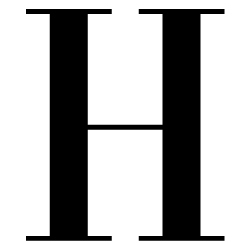 The Hullabaloo EIC Intent to RunDue to Hull@tulane.edu by Sunday, March 26 at 5 p.m.I, ________________________________, intend to run for the position of Editor-in-Chief of The Hullabaloo for the 2017-2018 school year. I will submit a 2-3-page platform to hull@tulane.edu by Friday, April 2nd at 5 p.m. This platform will consist of my vision and plans for The Hullabaloo based on my research. I will be available to present said platform and answer questions from the current board on the morning of April 9th during one-hour time slot.   ________________________________________ Signature 